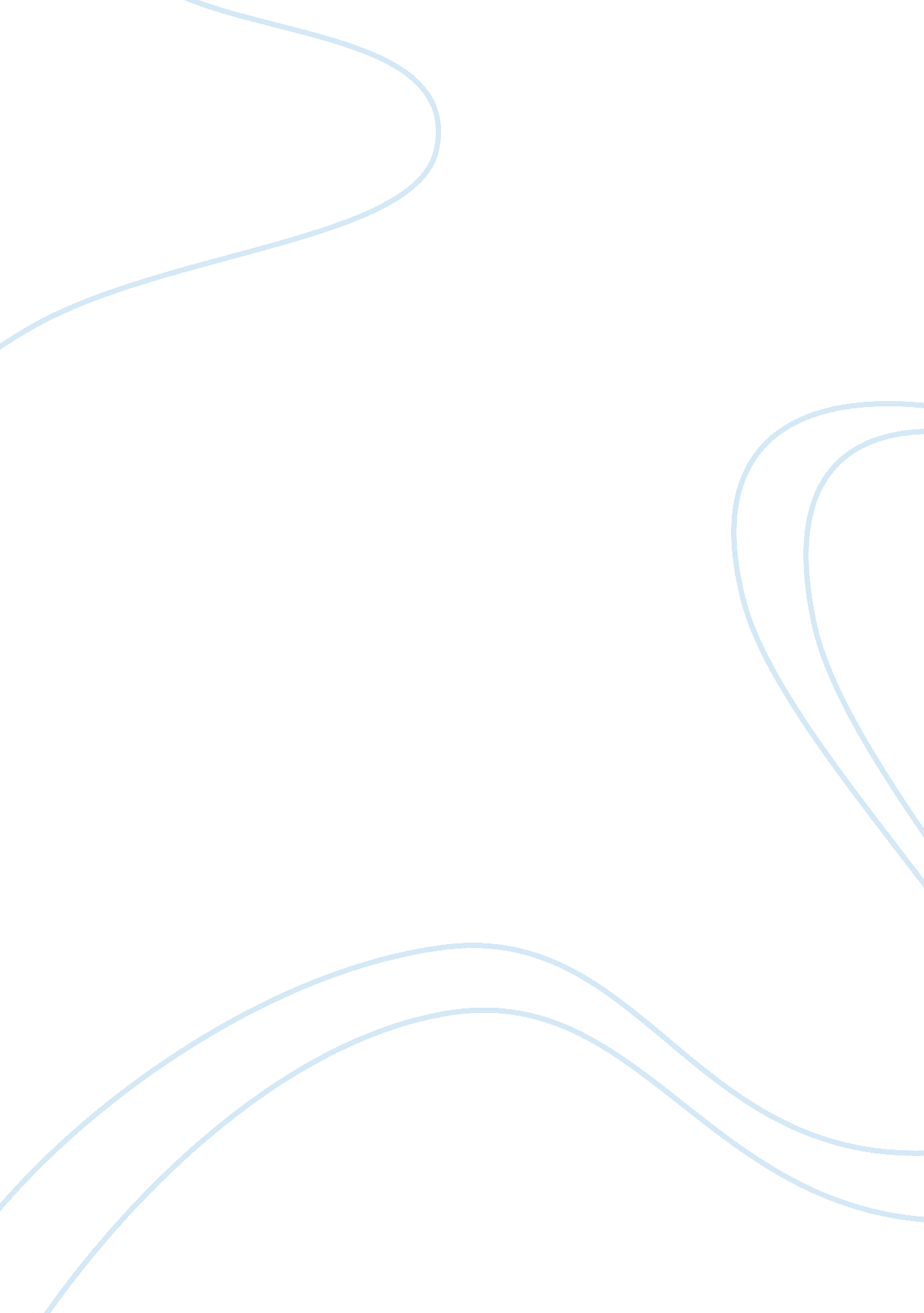 Dilutions for the enzymatic assays biology essay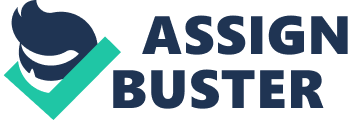 Contents Decision With the coming of biotechnology, culturing of mammalian cells for bring forthing commercially good merchandises has become progressively popular. The cell civilization samples incorporating assorted metabolites – lactate & A ; ammonium and substrates – glucose & A ; glutamine are still being quantified utilizing commercially available enzymatic checks affecting clip and cost. This survey quantitatively compares the enzymatic checks to HPLC method for profiling of cell civilization constituents. The survey is based on batch culturing of Chinese Hamster Ovary ( CHO320 ) cells bring forthing human interferon-I? . Samples were collected daily from civilization flask incubated in 37°C agitating brooder ( no CO2 supplemented ) , 100rpm for 7 yearss. HPLC analysis and enzymatic checks were carried out on samples collected to profile the cell civilization metabolites and substrates. Consequences were analysed to quantitatively compare Agilent HPLC method to enzymatic checks. It was concluded that enzymatic checks and HPLC method are straight comparable for profiling glucose and lactate in the CHO320 cell civilization samples, therefore they can be faithfully profiled utilizing HPLC from farther on to salvage cost and clip. But, the ammonium concentration detected in cell civilization samples utilizing enzymatic checks and HPLC consequences are non coincident, therefore it can non be profiled faithfully utilizing HPLC. Glutamine profiling utilizing HPLC method could non be carried out due to HPLC dislocation, but a new Waters Column has been received to accurately profile ammonium and glutamine-glutamate concentrations in cell civilization samples. AIM & A ; INTRODUCTION HPLC application has been set up to observe the chief cell civilization metabolites – lactate and ammonium hydroxide, and substrates – glucose, glutamate and glutamine. Besides, enzymatic checks are used for mammalian cell civilization metabolite and substrate analysis. However, checks are expensive and clip consuming. Therefore, the purpose of this survey is to quantitatively compare HPLC method for glucose, lactate, ammonium hydroxide, glutamine and glutamate to commercially available enzymatic check kits. If the HPLC method sensing degree is comparable to the enzymatic checks, the hereafter metabolite/substrate analysis can be done with HPLC entirely. If the enzymatic check is found more accurate than HPLC, the following purpose is to scale down the check for 96-well format to cut down costs. MATERIALS & A ; METHODS Cell Culture. Cell civilization was carried out in a 125ml shingle flask ( Belco Glass ) with a on the job volume of 50ml, specially conditioned for batch operation. CHO320 cell line was cultured utilizing EXCELL CHO DHFR medium ( Sigma Aldrich ) supplemented with 4mM L-Glutamine ( Sigma ) and 1AµM Methotrexate ( Sigma ) with a get downing cell denseness of 0. 3 * 106 cells/ml. The cell civilization work was carried out in purely unfertile clean room environment and the civilization flask was maintained in 37°C brooder for 7 yearss with uninterrupted agitation at the velocity of 100rpm ( no CO2 supplemented ) . Sampling. Cell civilization samples of 2. 5 milliliters were collected daily for 7 yearss from the cell civilization flask in 15ml extractor tubings and were spun down in extractor for 5 proceedingss at 200g velocity. The spun sample was filtered through 0. 22 Aµm unfertile filter utilizing syringe and aliquoted into 1. 5ml micro-centrifuge tubings harmonizing to table 1 below and stored in -80°C deep-freeze for analysis. Table 1. Volume of cell civilization samples aliquoted in micro-centrifuge tubings for enzymatic checks and HPLC analysis A Enzymatic Kits HPLC Glutamine-Glutamate 600 AµL 500 AµL Ammonia 100 AµL 500 AµL Glucose 100 AµL Lactate 100 AµL Enzymatic Assaies Glucose Assay 3. Lactate Assay Ammonia Assay 4. Glutamine – Glutamate Assay All checks were performed in conformity with the criterion operating processs of each kit. These checks work on the footing of an enzyme reaction where the substrate of each reaction is measured utilizing a spectrophotometer utilizing a specific wavelength. This optical density reading is so used to cipher the concentration of unknown substance in the sample e. g. Ammonia. Table 2 below inside informations all the dilutions done on the samples for the several checks. Table 2. Dilutions for the Enzymatic Assays A Ammonia Glucose Lactate Gln-Glu D0 1: 5A 1: 100 1: 100 A 1: 2 D1 A 1: 5 A 1: 100 A 1: 100 1: 2 D2 A 1: 10 A 1: 100 A 1: 100 A 1: 2 D3 A 1: 10 A 1: 100 A 1: 100A A 1: 2 D4 A 1: 10 A 1: 80 1: 200 A 1: 2 D5 A 1: 10 A 1: 70 A 1: 300 A – D6 A 1: 15 A 1: 70 A 1: 400 A – D7 A 1: 15 A 1: 70 A 1: 400 A – HPLC Analysis Metabolite sensing utilizing HPLC method was carried out utilizing Agilent HPLC 1100 series and Supelcogel C-610H ( saccharide ) column equipped with a guard column. A diluted H2SO4 Mobile stage solution ( 1. 35ml H2SO4 in 5L ultra-pure H2O ) was used for isocratic elution / additive gradient. Agilent Chemstation – online package was used to put up the method for HPLC analysis of samples and the Agilent Chemstation – offline package was used to analyze the informations and obtain the consequences of sample and standard analysis. Ammonium, Glucose and Lactate criterions of different concentrations ( 2g/L, 1g/L, 0. 5 g/L and 0. 25 g/L ) were prepared utilizing extremist pure H2O harmonizing to the criterion operating process, filtered through 0. 22Aµm filter utilizing syringe and transferred into HPLC phials. The cell civilization samples were filtered in similar manner and transferred to phials. An internal criterion of 30 g/L isopropanol solution was prepared and used to take or minimise the background mistake from the consequences. The HPLC a ) lines blushing, B ) equilibration of column, degree Celsius ) stabilisation of sensor, vitamin D ) sample and standard burden and vitamin E ) sequence table creative activity stairss were carried out in conformity with the criterion runing process set-up for HPLC metabolite sensing at the Laboratory of Integrated Bioprocessing ( Refer Pages 011-014, Lab Manual 1197 ) . Once the HPLC tally of criterions and samples was finished, the information was collected utilizing Agilent Chemstation – offline package and was analysed on the footing of constituent ‘ s peak keeping clip, peak country and the extremum tallness ( Refer Pages 015-021, Lab Manual 1197 ) . RESULTS & A ; DISCUSSION Enzymatic Assay Results 1. Glucose Assay 3. Lactate Assay 2. Ammonium Assay 4. Glutamine-Glutamate Assay Figure 1-3 below shows the Standard Curves prepared for the several enzymatic checks with first-class arrested development values of around 0. 99. The corresponding criterion curve equations were used for the computations for metabolites and substrates in the cell civilization samples. Figure 1. Standard Curve for Glucose utilizing Sigma Aldrich Kit Figure 2. Standard Curve for Glutamine utilizing Sigma Aldrich Kit Figure 3. Standard Curve for Lactate utilizing Sigma Aldrich Kit Figure 4 & A ; 5 below diagrammatically shows the concentration of different metabolites and substrates in the CHO320 cell civilization samples changing over a 7-day civilization period. Figure 4. Relationship between Glucose & A ; Lactate concentrations within a 7-day CHO320 batch cell civilization Figure 4 shows the relationship between the glucose and lactate concentrations within the civilization ; on the other manus, contrast between L-glutamine and ammonium concentrations is shown in Figure 5. As expected, there was a lessening in glucose concentration from 35mM to 13mM ( 5. 25 g/L to 2. 48 g/L ) in the CHO320 cell civilization with clip due to ingestion of glucose as C and energy beginning via the glycolysis tract in the batch civilization and its transition to breastfeed and therefore increase in lactate concentration from 0mM to 9. 31mM was observed. Theoretically, harmonizing to the procedure of anaerobiotic glycolysis ( absence of air ) 1 mole of glucose gets converted into pyruvate and so pyruvate to 1 mole of lactate utilizing lactate dehydrogenase. This phenomenon is non observed in the above CHO320 cell civilization survey, as 1 mole of glucose is converted to ~0. 6 moles of lactate ( Refer Table 3 below ) harmonizing to the consequences utilizing enzymatic checks. The ground for this uncomplete anaerobiotic glycolysis could be the air which was present in the cell civilization flask at the clip of get downing the civilization ; besides, air could be exchanged within the flask during mundane sampling. Figure 5. Relationship between Glutamine & A ; Ammonium concentrations within a 7-day CHO320 batch cell civilization As expected, there was an addition in ammonium concentration during the 7-day CHO320 cell civilization period. This can be justified due to the non-enzymatic dislocation of glutamine into pyroglutamate and ammonium during cell civilization. Theoretically, it is assumed that in anaerobiotic conditions, 1 mole of L-Glutamine is non-enzymatically broken down to 2 moles of ammonium and 0 moles of pyroglutamate. Harmonizing to our consequences obtained from CHO320 cell civilization samples utilizing enzymatic checks, it is observed, that 1 mole of Glutamine was converted to ~1. 5 moles of ammonium ( Refer Table 3 ) . This could be due to formation of little measures of pyroglutamate due to the influence of air which could hold been introduced into the cell civilization flask during mundane sampling as described above. Table 3 below numerically shows the changing concentrations of cell civilization metabolites – lactate and ammonium hydroxide, and substrates – glucose, glutamate and glutamine quantitatively measured through the enzymatic checks over 7-day cell civilization period. Table 3. Numeric informations set demoing changing concentrations of cell civilization metabolites and substrates quantitatively measured utilizing enzymatic checks Samples ( Days ) Glucose Concentration ( millimeter ) Lactate Concentration ( millimeter ) Glutamine Concentration ( AµM/ml ) Ammonium Concentration ( AµM/ml ) 0 29. 1966849 -0. 276995305 3. 902079882 1. 022748092 1 34. 91444426 2. 962441315 1. 840603718 1. 67519084 2 32. 62734052 5. 098591549 1. 811154059 2. 036679389 3 26. 87948769 10. 49765258 1. 538744708 2. 98889313 4 16. 88123311 11. 88732394 0. 434382477 3. 932290076 6 15. 69795786 6. 685446009 -0. 044174489 5. 730916031 7 13. 7810038 9. 314553991 0. 220872446 6. 427442748 HPLC Results Duplicate sets of criterions of glucose, lactate and ammonium were prepared at four different concentrations of 2 g/L, 1 g/L, 0. 5 g/L and 0. 25 g/L utilizing glucose, calcium lactate and ammonium chloride chemical pulverizations ( Sigma Aldrich ) with extremist pure H2O. An internal criterion of 30g/L isopropanol solution was prepared and used to take / minimise the background mistake from the consequences. The consequences analysis of standard sets 1 & A ; 2 from Agilent Chemstation – offline package are detailed below in Table 4A, 4B giving the information in the signifier of Rapport Area and Height which are further used for fixing the standard curves for glucose, lactate and ammonium severally. Table 4A. HPLC analysis of glucose, lactate and ammonium criterions set 1 of changing concentrations utilizing two parametric quantities: Peak Area and Peak Height STANDARD SET 1 Glucose Concentration ( g/L ) Time ( Mins ) Area Height Rapport Area ( X / Isopropanol ) Rapport Height ( X / Isopropanol ) 0. 25 13. 128 118624. 2 2579. 7 0. 04036971 0. 033950613 Isopropyl alcohol 28. 667 2938445. 7 75983. 9 1 1 0. 5 13. 129 117353. 4 4255. 9 0. 040727627 0. 056264311 Isopropyl alcohol 28. 669 2881420 75641. 2 1 1 1 13. 127 206717. 1 7745. 4 0. 072060502 0. 102352601 Isopropyl alcohol 28. 662 2868660. 3 75673. 7 1 1 2 13. 129 396490. 9 15572. 6 0. 137577453 0. 205554456 Isopropyl alcohol 28. 651 2881946. 8 75759 1 1 Lactate Concentration ( g/L ) Time ( Mins ) Area Height Rapport Area ( X / Isopropanol ) Rapport Height ( X / Isopropanol ) 0. 25 18. 069 87239. 8 3045. 9 0. 029689097 0. 040086124 Isopropyl alcohol 28. 667 2938445. 7 75983. 9 1 1 0. 5 18. 072 164532. 1 6119. 4 0. 057101047 0. 080900356 Isopropyl alcohol 28. 669 2881420 75641. 2 1 1 1 18. 071 297415. 5 11421. 2 0. 10367749 0. 15092694 Isopropyl alcohol 28. 662 2868660. 3 75673. 7 1 1 2 18. 073 591810. 3 22986. 6 0. 205350876 0. 303417416 Isopropyl alcohol 28. 651 2881946. 8 75759 1 1 Ammonium Concentration ( g/L ) Time ( Mins ) Area Height Rapport Area ( X / Isopropanol ) Rapport Height ( X / Isopropanol ) 0. 25 7. 995 6209. 9 550. 7 0. 002113328 0. 007247588 Isopropyl alcohol 28. 667 2938445. 7 75983. 9 1 1 0. 5 8. 538 115894. 2 8327. 8 0. 04022121 0. 110096085 Isopropyl alcohol 28. 669 2881420 75641. 2 1 1 1 8. 552 370537. 4 26158. 1 0. 129167403 0. 345669632 Isopropyl alcohol 28. 662 2868660. 3 75673. 7 1 1 2 8. 601 918870. 6 64842. 4 0. 318836767 0. 855903589 Isopropyl alcohol 28. 651 2881946. 8 75759 1 1 Table 4B. HPLC analysis of glucose, lactate and ammonium criterions set 2 of changing concentrations utilizing two parametric quantities: Peak Area and Peak Height STANDARD SET 2 Glucose Concentration ( g/L ) Time ( Mins ) Area Height Rapport Area ( X / Isopropanol ) Rapport Height ( X / Isopropanol ) 0. 25 13. 122 65938. 5 2026. 4 0. 022943297 0. 026865569 Isopropyl alcohol 28. 617 2873976. 7 75427. 4 1 1 0. 5 13. 121 114127. 3 3761. 9 0. 039117978 0. 049629157 Isopropyl alcohol 28. 594 2917515. 3 75800. 2 1 1 1 13. 119 195857. 8 7448. 9 0. 067689556 0. 098519086 Isopropyl alcohol 28. 559 2893471. 5 75608. 7 1 1 2 13. 122 433494. 5 15590. 7 0. 146646206 0. 205007265 Isopropyl alcohol 28. 533 2956056. 7 76049. 5 1 1 Lactate Concentration ( g/L ) Time ( Mins ) Area Height Rapport Area ( X / Isopropanol ) Rapport Height ( X / Isopropanol ) 0. 25 18. 067 80619. 4 2834 0. 028051515 0. 037572553 Isopropyl alcohol 28. 617 2873976. 7 75427. 4 1 1 0. 5 18. 068 132572. 8 5212. 4 0. 04544031 0. 06876499 Isopropyl alcohol 28. 594 2917515. 3 75800. 2 1 1 1 18. 071 278317. 2 10913. 8 0. 096187987 0. 144345823 Isopropyl alcohol 28. 559 2893471. 5 75608. 7 1 1 2 18. 076 604462. 2 22894. 2 0. 204482614 0. 301043399 Isopropyl alcohol 28. 533 2956056. 7 76049. 5 1 1 Ammonium Concentration ( g/L ) Time ( Mins ) Area Height Rapport Area ( X / Isopropanol ) Rapport Height ( X / Isopropanol ) 0. 25 8. 002 2144. 8 160. 7 0. 000746283 0. 002130526 Isopropyl alcohol 28. 617 2873976. 7 75427. 4 1 1 0. 5 8. 536 88862. 7 6693. 1 0. 030458349 0. 088299239 Isopropyl alcohol 28. 594 2917515. 3 75800. 2 1 1 1 8. 553 362655. 2 25864. 3 0. 125335674 0. 342081004 Isopropyl alcohol 28. 559 2893471. 5 75608. 7 1 1 2 8. 605 927195. 1 65838. 3 0. 313659444 0. 865729558 Isopropyl alcohol 28. 533 2956056. 7 76049. 5 1 1 Using the consequences of standard sets 1 & A ; 2 from Table 4A & A ; 4B, standard curves were prepared for glucose, lactate and ammonium. The standard curves were compared to each other utilizing rapport country and resonance tallness informations and are illustrated in Figures 6, 7 and 8 below demoing graphs from two duplicate sets of criterions prepared. Figure 6. Standard Curves for glucose prepared utilizing informations obtained from HPLC analysis of duplicate sets of criterions prepared Figure 7. Standard Curves for lactate prepared utilizing informations obtained from HPLC analysis of duplicate sets of criterions prepared Figure 8. Standard Curves for ammonium prepared utilizing informations obtained from HPLC analysis of duplicate sets of criterions prepared The figures 6-8 presented above shows that about similar equations and arrested development values are obtained for both country and tallness resonances utilizing two duplicate sets of criterions prepared for glucose, lactate and ammonium, therefore demoing the efficaciousness and specificity of experimentation carried out for profiling cell civilization constituents. The Table 5 below shows the numerical informations obtained from HPLC Chemstation – offline package for profiling of CHO320 cell civilization samples for lactate, ammonium and glucose profiling over 7-day period utilizing two parametric quantities – Peak Area and Peak Height. Furthermore, utilizing the standard curve equations obtained in figures 6-8 above, the existent concentrations of the cell civilization metabolites – lactate and ammonium and substrates – glucose were obtained and reported in g/L units in two duplicate sets of resonance country and resonance tallness. Table 5. HPLC analysis of CHO320 cell civilization samples for metabolite: lactate and ammonium & A ; substrate: glucose profiling utilizing 2 parametric quantities: Peak Area and Height CHO320 Cell Culture Sample – Day 0 Time ( Mins ) Area Height Rapport Area ( X / Isopropanol ) Rapport Height ( X / Isopropanol ) STD 1: Compound Concentrations ( g/L ) – utilizing Rapport Area STD 1: Compound Concentrations ( g/L ) – utilizing Rapport Height STD 2: Compound Concentrations ( g/L ) – utilizing Rapport Area STD 2: Compound Concentrations ( g/L ) – utilizing Rapport Height Glucose 13. 131 1027040. 3 40593. 1 0. 27250314 0. 418002924 4. 35389983 4. 173810208 3. 809366385 4. 094847746 Lactate 18. 104 40149. 9 763. 9 0. 010652916 0. 007866175 0. 052634427 0. 028517213 0. 12832113 0. 081409975 Ammonium 8. 605 771866. 9 56074. 3 0. 204798345 0. 577418857 1. 388148823 1. 444665008 1. 416794867 1. 441712575 Isopropyl alcohol 28. 376 3768911. 8 97112 1 1 – – – – A A CHO320 Cell Culture Sample – Day 1 Time ( Mins ) Area Height Rapport Area ( X / Isopropanol ) Rapport Height ( X / Isopropanol ) STD 1: Compound Concentrations ( g/L ) – utilizing Rapport Area STD 1: Compound Concentrations ( g/L ) – utilizing Rapport Height STD 2: Compound Concentrations ( g/L ) – utilizing Rapport Area STD 2: Compound Concentrations ( g/L ) – utilizing Rapport Height Glucose 13. 131 984375. 8 38855. 8 0. 34626274 0. 515256476 5. 614747689 5. 162159308 4. 851168642 5. 045517848 Lactate 18. 064 75939. 5 2215. 5 0. 026712379 0. 029379159 0. 213550891 0. 172320581 0. 284998818 0. 223035937 Ammonium 8. 577 743204. 6 52268 0. 261428675 0. 693112109 1. 698622121 1. 681498688 1. 727779654 1. 672406997 Isopropyl alcohol 28. 742 2842858 75410. 6 1 1 – – – – A A CHO320 Cell Culture Sample – Day 2 Time ( Mins ) Area Height Rapport Area ( X / Isopropanol ) Rapport Height ( X / Isopropanol ) STD 1: Compound Concentrations ( g/L ) – utilizing Rapport Area STD 1: Compound Concentrations ( g/L ) – utilizing Rapport Height STD 2: Compound Concentrations ( g/L ) – utilizing Rapport Area STD 2: Compound Concentrations ( g/L ) – utilizing Rapport Height Glucose 13. 136 939211. 2 36252. 9 0. 326974329 0. 4795687 5. 285031272 4. 799478664 4. 578733466 4. 696663739 Lactate 18. 072 160369. 3 4980. 6 0. 055830514 0. 065885484 0. 505315774 0. 416346819 0. 569078188 0. 463367243 Ammonium 8. 588 798434. 6 56527. 2 0. 277964762 0. 747765719 1. 789280495 1. 793379159 1. 818587382 1. 781387277 Isopropyl alcohol 28. 722 2872431 75594. 8 1 1 – – – – A A CHO320 Cell Culture Sample – Day 3 Time ( Mins ) Area Height Rapport Area ( X / Isopropanol ) Rapport Height ( X / Isopropanol ) STD 1: Compound Concentrations ( g/L ) – utilizing Rapport Area STD 1: Compound Concentrations ( g/L ) – utilizing Rapport Height STD 2: Compound Concentrations ( g/L ) – utilizing Rapport Area STD 2: Compound Concentrations ( g/L ) – utilizing Rapport Height Glucose 13. 133 840990. 1 31890. 8 0. 289938868 0. 420226777 4. 651946468 4. 196410336 4. 055633734 4. 116586286 Lactate 18. 07 225429. 1 7388. 3 0. 077718701 0. 097356024 0. 724636283 0. 626711392 0. 782621473 0. 670546572 Ammonium 8. 586 814020. 3 57271. 9 0. 280640788 0. 754674889 1. 80395169 1. 807522803 1. 833282747 1. 795164285 Isopropyl alcohol 28. 717 2900577. 3 75889. 5 1 1 – – – – A A CHO320 Cell Culture Sample – Day 4 Time ( Mins ) Area Height Rapport Area ( X / Isopropanol ) Rapport Height ( X / Isopropanol ) STD 1: Compound Concentrations ( g/L ) – utilizing Rapport Area STD 1: Compound Concentrations ( g/L ) – utilizing Rapport Height STD 2: Compound Concentrations ( g/L ) – utilizing Rapport Area STD 2: Compound Concentrations ( g/L ) – utilizing Rapport Height Glucose 13. 135 767333. 8 29029. 8 0. 266958763 0. 383321757 4. 259124146 3. 821359324 3. 731055968 3. 755833406 Lactate 18. 073 223872. 1 7858. 8 0. 077886076 0. 103770919 0. 726313388 0. 669591705 0. 784254401 0. 712777611 Ammonium 8. 59 806629. 8 57116. 6 0. 280630012 0. 754191744 1. 803892608 1. 806533765 1. 833223567 1. 794200885 Isopropyl alcohol 28. 72 2874353. 3 75732. 2 1 1 – – – – A A CHO320 Cell Culture Sample – Day 6 Time ( Mins ) Area Height Rapport Area ( X / Isopropanol ) Rapport Height ( X / Isopropanol ) STD 1: Compound Concentrations ( g/L ) – utilizing Rapport Area STD 1: Compound Concentrations ( g/L ) – utilizing Rapport Height STD 2: Compound Concentrations ( g/L ) – utilizing Rapport Area STD 2: Compound Concentrations ( g/L ) – utilizing Rapport Height Glucose 13. 131 598122. 6 22773. 5 0. 205588136 0. 299924405 3. 210053601 2. 973825253 2. 864239204 2. 940610018 Lactate 18. 072 204781. 5 6925. 9 0. 070387989 0. 091213315 0. 651182251 0. 585650503 0. 711102329 0. 630107408 Ammonium 8. 589 817861. 1 57358. 4 0. 28111718 0. 755403604 1. 806563488 1. 809014543 1. 835898848 1. 796617357 Isopropyl alcohol 28. 666 2909324. 5 75930. 8 1 1 – – – – A A CHO320 Cell Culture Sample – Day 7 Time ( Mins ) Area Height Rapport Area ( X / Isopropanol ) Rapport Height ( X / Isopropanol ) STD 1: Compound Concentrations ( g/L ) – utilizing Rapport Area STD 1: Compound Concentrations ( g/L ) – utilizing Rapport Height STD 2: Compound Concentrations ( g/L ) – utilizing Rapport Area STD 2: Compound Concentrations ( g/L ) – utilizing Rapport Height Glucose 13. 125 495248. 9 18879. 3 0. 169125818 0. 247803419 2. 586766117 2. 444140442 2. 349234716 2. 43111847 Lactate 18. 068 169262. 9 6083. 3 0. 057802706 0. 079847375 0. 525077211 0. 509674965 0. 58831908 0. 555282256 Ammonium 8. 585 801200. 6 56946. 7 0. 273607285 0. 747463465 1. 765390815 1. 792760419 1. 794658345 1. 780784576 Isopropyl alcohol 28. 663 2928286. 8 76186. 6 1 1 – – – – The informations obtained from the HPLC Chemstation – offline package for profiling of CHO320 cell civilization samples for lactate, ammonium and glucose utilizing two parametric quantities – Peak Area and Peak Height have been diagrammatically represented in Figures 9-11 below. The figures clearly indicate that the consequences obtained via both methods, that is, utilizing peak country and top out tallness give about precisely same concentration of the constituent. Therefore, it can be concluded that both methods, that is, informations analysis utilizing peak country and extremum heigh, t are dependable as both ways provides coincident consequences. Figure 9. HPLC analysis of CHO320 cell civilization samples for glucose profiling utilizing two parametric quantities in duplicate sets: Peak Area and Peak Height Figure 10. HPLC analysis of CHO320 cell civilization samples for lactate profiling utilizing two parametric quantities in duplicate sets: Peak Area and Peak Height Figure 11. HPLC analysis of CHO320 cell civilization samples for ammonium profiling utilizing two parametric quantities in duplicate sets: Peak Area and Peak Height Comparison – HPLC vs. Enzymatic Assays The quantitative comparing of HPLC for profiling glucose, lactate and ammonium to commercially available enzymatic kits in CHO320 cell civilization samples is presented below in Table 6. The tabular array shows the constituents ( glucose, lactate and ammonium ) in similar units for both methods ( HPLC and enzymatic checks ) for the easiness of comparing. Table 6. Numeric comparing of HPLC and enzymatic checks for glucose, lactate and ammonium profiling of CHO320 cell civilization samples HPLC ENZYMATIC ASSAYS Sample Glucose Concentration- millimeter Lactate Concentration – millimeter Ammonium Concentration – AµM/ml Sample Glucose Concentration -mM Lactate Concentration – millimeter Ammonium Concentration – AµM/ml 0 24. 18833333 0. 561797753 0. 081620675 0 29. 1966849 -0. 276995305 1. 022748092 1 31. 16666667 2. 359550562 0. 099236648 1 34. 91444426 2. 962441315 1. 67519084 2 29. 38888889 5. 730337079 0. 105108639 2 32. 62734052 5. 098591549 2. 036679389 3 25. 83333333 8. 08988764 0. 105695838 3 26. 87948769 10. 49765258 2. 98889313 4 23. 66666667 8. 202247191 0. 105695838 4 16. 88123311 11. 88732394 3. 932290076 6 17. 83333333 7. 303370787 0. 106283037 6 15. 69795786 6. 685446009 5. 730916031 7 14. 38888889 5. 842696629 0. 103934241 7 13. 7810038 9. 314553991 6. 427442748 The tabular array above clearly indicates that the HPLC and enzymatic methods are straight comparable to each other for profiling glucose and to some extent lactate as good in the CHO320 cell civilization samples. Thus they can be faithfully profiled utilizing HPLC from farther on to salvage cost and clip. But, the ammonium concentration detected in the cell civilization samples utilizing the enzymatic checks does non match to the HPLC consequences. Therefore, it can non be profiled faithfully utilizing HPLC. The informations presented above in the tabular array 6 is diagrammatically represented in the figures 12 and 13. The Figure 12 shows the relationship between the glucose and lactate concentrations within the civilization comparing both the HPLC and enzymatic methods. On the other manus, contrast between ammonium concentrations utilizing two methods is shown in Figure 13. A lessening in glucose concentration from 35mM to 13mM was detected utilizing enzymatic check and a lessening from 32mM to 14mM was detected utilizing HPLC method in the CHO320 cell civilization with clip ( mention Table 6 & A ; Figure 12 ) . Besides, due to ingestion of glucose as C and energy beginning via the glycolysis tract in the batch civilization and its transition to breastfeed, an addition in lactate concentration from 0mM to 11. 88mM was detected utilizing enzymatic check, whereas, an addition from 0mM to 8. 2mM was detected utilizing HPLC analysis. Figure 12. Graphical comparing of HPLC and enzymatic checks for glucose & A ; lactate profiling of CHO320 cell civilization samples Non-enzymatic dislocation of L-glutamine in CHO320 cell civilization system is assumed to bring forth pyroglutamate and ammonium. Therefore, as expected, there was an addition in ammonium concentration detected in samples from 1. 02AµM/ml to 6. 02AµM/ml utilizing enzymatic checks, whereas, merely a little addition from 0. 08AµM/ml to 0. 103AµM/ml was detected utilizing HPLC analysis. This shows that the Supelcogel saccharide column used in this survey is rather sensitive to observe glucose & A ; lactate concentrations, but non specific for observing right ammonium concentrations in samples. Figure 13. HPLC and assay comparing for ammonium profiling of CHO320 samples Decision Commercially available enzymatic check kits are really sensitive & A ; specific for mammalian cell civilization metabolites and substrates analysis. However, checks are expensive & A ; clip devouring. Thus, an alternate method of HPLC – Supelcogel carbohydrate column for profiling cell civilization constituents has been compared to enzymatic checks for bettering analysis efficiency. It has been concluded that enzymatic checks & A ; HPLC method are straight comparable for profiling glucose & A ; lactate in the CHO320 cell civilization samples therefore they can be faithfully profiled utilizing HPLC from farther on to salvage cost and clip. But, the ammonium concentration detected in cell civilization samples utilizing enzymatic checks and HPLC consequences are non coincident, therefore it can non be profiled faithfully utilizing HPLC. Glutamine profiling utilizing HPLC method could non be carried out due to HPLC dislocation, but a new Waters Column have been received to accurately profile ammonium and glutamine-glutamate concentrations in cell civilization samples. Besides, in the interim, the enzymatic checks for profiling ammonium and glutamine could be scaled down to 96-well format to cut down costs and sample measure demands. 